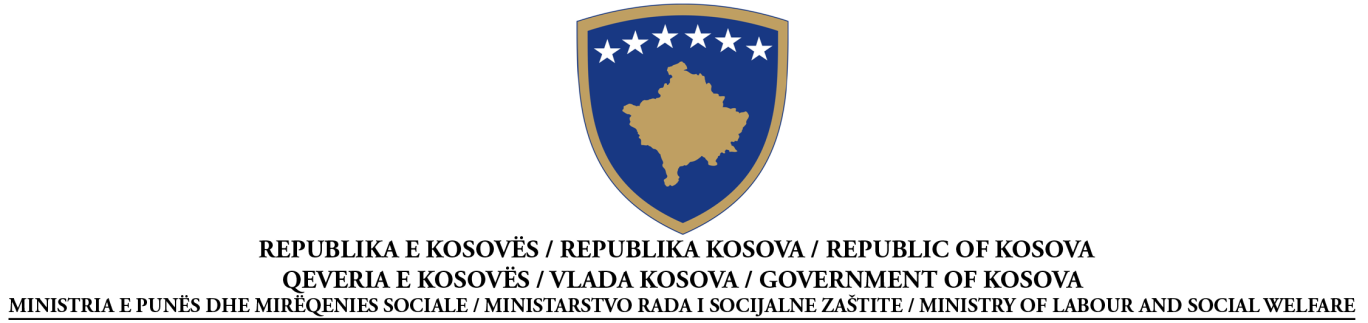 OBAVEŠTENJE O UGOVORUSNABDEVANJENa osnovu člana 41 Zakona br. 04/L-042 o javnim nabavkama Republike Kosova, izmenjen i dopunjen Zakonom br. 04/L-237, Zakonom br. 05/L-068 i Zakonom br. 05/L-092Datum pripreme obaveštenja: 20/04/2016Ovo obaveštenje je pripremljeno na JEZICIMA:DEO I: UGOVORNI AUTORITETI.1 IME, ADRESA I UGOVORNOG AUTORITETA (UA)Ugovor obuhvata zajedničku nabavkuUgovor se dodeljuje od strane Centralne agencije za nabavkeUkoliko je odgovor sa da, specifikuj identitet svih ugovornih autoriteta koji imaju pravo da naručuju pod uslovima ugovora ili se pozivi na Aneks.DEO II: PREDMET UGOVORAII.1 OPISII.2) KOLIČINA ILI POLJE UGOVORAII.3) TRAJANJE UGOVORA ILI VREMENSKI ROK ZA ZAVRŠETAKDEO III: PRAVNE, EKONOMSKE, FINANSIJSKE I TEHNIČKE INFORMACIJEIII.1) USLOVI KOJI SE ODNOSE NA UGOVORIII.2) USLOVI ZA UČEŠĆEIII.3) Uslovi specificni  za ugovore o uslugamaDEO IV: POSTUPAKIV.1) VRSTA POSTUPKA[klikni na jednu i izbriši ostale]IV.2) KRITERIJUMI ZA DODELU IV.3) ADMINISTRATIVNE INFORMACIJEDEO V: ODGOVARAJUĆE INFORMACIJEV.1 ŽALBEV.2)  DODATNE  INFORMACIJE	Nabavka br.20916006236 AlbanskiSrpskiEngleskiZvaničan naziv: Ministarstvo Rada i Socijalne ZaštiteZvaničan naziv: Ministarstvo Rada i Socijalne ZaštiteZvaničan naziv: Ministarstvo Rada i Socijalne ZaštiteZvaničan naziv: Ministarstvo Rada i Socijalne ZaštiteAdresa UA:  Ul.  “UÇK”, br.64, sprat IV, kancelarija br.407Adresa UA:  Ul.  “UÇK”, br.64, sprat IV, kancelarija br.407Adresa UA:  Ul.  “UÇK”, br.64, sprat IV, kancelarija br.407Adresa UA:  Ul.  “UÇK”, br.64, sprat IV, kancelarija br.407grad: Priština	Poštanski broj: 10 000Poštanski broj: 10 000Mesto: PrištinaLice za kontakt:Feti   Ibishi,  Minavere GërguriLice za kontakt:Feti   Ibishi,  Minavere GërguriTelefon:038 212 895	Telefon:038 212 895	Email:minavere.gerguri@rks-gov.netEmail:minavere.gerguri@rks-gov.netFax:038 212 895Fax:038 212 895Internet adresa (po potrebi):Internet adresa (po potrebi):http://mpms.rks-gov.net/http://mpms.rks-gov.net/DaNeDaNeII.1.1 Naslov ugovora koji je dodelio ugovorni autoritet:Usluge bifea u zgradi MRSZ-a II.1.1 Naslov ugovora koji je dodelio ugovorni autoritet:Usluge bifea u zgradi MRSZ-a II.1.1 Naslov ugovora koji je dodelio ugovorni autoritet:Usluge bifea u zgradi MRSZ-a II.1.1 Naslov ugovora koji je dodelio ugovorni autoritet:Usluge bifea u zgradi MRSZ-a II.1.2 Vrsta ugovora i lokacija radova, mesto isporuke ili izvršavanja(odabrati samo jednu kategoriju –radovi, snabdevanje  ili usluge –koja najviše odgoara posebnom predmetu vašeg ugovora)II.1.2 Vrsta ugovora i lokacija radova, mesto isporuke ili izvršavanja(odabrati samo jednu kategoriju –radovi, snabdevanje  ili usluge –koja najviše odgoara posebnom predmetu vašeg ugovora)II.1.2 Vrsta ugovora i lokacija radova, mesto isporuke ili izvršavanja(odabrati samo jednu kategoriju –radovi, snabdevanje  ili usluge –koja najviše odgoara posebnom predmetu vašeg ugovora)II.1.2 Vrsta ugovora i lokacija radova, mesto isporuke ili izvršavanja(odabrati samo jednu kategoriju –radovi, snabdevanje  ili usluge –koja najviše odgoara posebnom predmetu vašeg ugovora)         Rad       Snabdevanje             Usluge             Usluge Izvršenje Plan i izvršenje Ostvarivanje, bilo kojim sredstvima, posla, odgovarajući  na uslove  KupovinaFinansijski zakup (lizing) Zakup Kupovina na kredit Njihovo kombiniranjeGlavna tačka ili lokacija radova____________________________________________Glavno mesto isporuke______________________________________________Glavno mesto izvršavanja________MRSZ________________________________________Glavno mesto izvršavanja________MRSZ________________________________________II.1.3 Obaveštenje obuhvataSastavljanje jednog javnog okvirnog ugovora II.1.3 Obaveštenje obuhvataSastavljanje jednog javnog okvirnog ugovora II.1.3 Obaveštenje obuhvataSastavljanje jednog javnog okvirnog ugovora II.1.3 Obaveštenje obuhvataSastavljanje jednog javnog okvirnog ugovora II.1.4 Informacije o javnom okvirnom ugovoru (po potrebi) Javni okvirni ugovor sa jednim 	ekonomskim operateromJavni okvirni ugovor sa nekoliko                       ekonomskih operateraIzvršenje ugovora:Poziv/PorukaPomoćni ugovor/Mini-konkurencijaTrajanje javnog okvirnog ugovora: u mesecima _____II.1.4 Informacije o javnom okvirnom ugovoru (po potrebi) Javni okvirni ugovor sa jednim 	ekonomskim operateromJavni okvirni ugovor sa nekoliko                       ekonomskih operateraIzvršenje ugovora:Poziv/PorukaPomoćni ugovor/Mini-konkurencijaTrajanje javnog okvirnog ugovora: u mesecima _____II.1.4 Informacije o javnom okvirnom ugovoru (po potrebi) Javni okvirni ugovor sa jednim 	ekonomskim operateromJavni okvirni ugovor sa nekoliko                       ekonomskih operateraIzvršenje ugovora:Poziv/PorukaPomoćni ugovor/Mini-konkurencijaTrajanje javnog okvirnog ugovora: u mesecima _____II.1.4 Informacije o javnom okvirnom ugovoru (po potrebi) Javni okvirni ugovor sa jednim 	ekonomskim operateromJavni okvirni ugovor sa nekoliko                       ekonomskih operateraIzvršenje ugovora:Poziv/PorukaPomoćni ugovor/Mini-konkurencijaTrajanje javnog okvirnog ugovora: u mesecima _____II.1.5) Kratak opis predmeta ugovora Usluge bifea u zgradi MRSZ-a – gde će Ekonomski Operater pružati usluge za hladna i topla unutar zgrade II.1.5) Kratak opis predmeta ugovora Usluge bifea u zgradi MRSZ-a – gde će Ekonomski Operater pružati usluge za hladna i topla unutar zgrade II.1.5) Kratak opis predmeta ugovora Usluge bifea u zgradi MRSZ-a – gde će Ekonomski Operater pružati usluge za hladna i topla unutar zgrade II.1.5) Kratak opis predmeta ugovora Usluge bifea u zgradi MRSZ-a – gde će Ekonomski Operater pružati usluge za hladna i topla unutar zgrade II.1.6) Klasifikacija po zajedničkom rečniku nabavki (ZRN):55.00.00.00-0⁭II.1.6) Klasifikacija po zajedničkom rečniku nabavki (ZRN):55.00.00.00-0⁭II.1.6) Klasifikacija po zajedničkom rečniku nabavki (ZRN):55.00.00.00-0⁭II.1.6) Klasifikacija po zajedničkom rečniku nabavki (ZRN):55.00.00.00-0⁭II.1.7) Varijante su prihvaćene:                 II.1.7) Varijante su prihvaćene:                 II.1.7) Varijante su prihvaćene:                 II.1.7) Varijante su prihvaćene:                 II.1.8) Podela na grupe:            Ako je odgovor da, tenderi se podnose za (označiti samo jednu kućicu)  samo jednu grupu             sve grupeII.1.8) Podela na grupe:            Ako je odgovor da, tenderi se podnose za (označiti samo jednu kućicu)  samo jednu grupu             sve grupeII.1.8) Podela na grupe:            Ako je odgovor da, tenderi se podnose za (označiti samo jednu kućicu)  samo jednu grupu             sve grupeII.1.8) Podela na grupe:            Ako je odgovor da, tenderi se podnose za (označiti samo jednu kućicu)  samo jednu grupu             sve grupeII.I.9) U slučaju jednog ili više delova (ako se primenjuje):Maksimalan broj delova koji mogu biti dodeljeni jednom ponuđaču je:    [ubaci broj]II.1.10) Informacije u vezi sa delovima (ako se primenjuje)II.1.11) Predviđena vrednost ugovora: 9,950.00€Količina ili opšte polje (uključujući sve delove i opcije, po potrebi)Snabdevanje i usluga sa voćnih sokova u staklenoj bočici od 200 ml ( PCS 2400 ) , tečnosti u staklenoj bočici 250 ml (3360 komada ) , sokovi u konzervama 300 ml (1320 komada ), voda ' 500 ml (5400 komada ) , voda , u 250 ml staklene boce ( 1800 komada), toplog čaja , '( 3600 komada) , espresso kafa ,, ' ' ( 2400 komada ) , veliki macchiato ( 1800 komada ) , mali macchiato ( 2520 komada ) , Latte Macchiato (1920 komada ) , Nes kafa (2400 komada) , veliki turska kafa ( 720 komada ) , mala turska kafa ( 840 komada ) , kafa kampukino ( 840 komada )Približna godišnja količinaTrajanje u mesecima _24_ ili danima _360_ (od potpisivanja ugovora)    iliPočetak        Početak ce biti jedan dan nakon potpisivanja ugovora Završetak    12 meseca od dana potpisivanja ugovoraIII.1.1) Traži se garancija izvršavanja            Ako je odgovor da, iznos garancije izvršavanja  ______________ ili ___ % od vrednosti ugovora.III.1.2) Dobiti  zakonski oblik od grupisanih ekonomskih operatera kojima ugovor treba da se  dodeli  (po potrebi):___________________________________________________________________________________________________________________________________________________________III.1.3  Ostali određeni uslovi čiji je predmet izvršenje ugovora:Ako da, opiši posebne uslove______________________________________________________________________________ ____________________________________________________________________________________________________________________________________________________________III.2.1)  Uslovi podobnosti Ekonomski operater mora da ispunjava uslove podobnosti Zakona br. 04/L-042, član 65.Potvrda od  Poreske administracije vašeg mesta osnivanja, da niste zaostajali u plačanju poreza, najmanje do poslednjeg kvartala pre  dostavljanja tendera ( samo za pobednika) Traže se dokumentovani dokazi1. Izjava pod zakletvom, potpisana od strane ponuđača koristeći obrazac naveden u tenderskom dosijeu2. Potvrda od Poreske administracije. (samo za pobednika)Dokazi u vezi sa zahtevima podobnosti,  tačka 2 , će se tražiti od ponuđača kojem ugovorni organ namerava dodeliti ugovor. Ovi dokumenti moraju biti dostavljeni od strane ponuđača pre dodele ugovora. U slučaju propusta  dostave tog dokumenta, navedeni tender će biti odbijen.III.2.2) Profesionalna podobnost1. Upis kao EO na profesionalnom registru,komercijalni i/ili registar produžeca na vaše mesto osnivanja, u prilogu spisak relevantnih šifru delatnosti2. Certifikat fiskalnom broju3. Certifikat od registracije  PDV Traže se dokumentovani dokazi1. Jedan dokumenat izdat od ovlasenog javnog organa na vašeg  mesto osnivanja  sa cime ce se evidentirati upis EO na tom mestu;2. Certifikat fiskalnom broju3. Certifikat od registracije  PDV III.2.3) Ekonomski  I finansijski kapaciteti N/ATraže se dokumentovani dokaziIII.2.4) Tehničke I profesionalne mogućnosti 1. Ekonomski operater mora imati minimum 1 (a) ugovor ili referencu uslugama Buffe je u poslednje 3 godine ( 2013 , 2014.2015 ) Traže se dokumentovani dokazi:1. OE mora da dokaže u svojoj ponudi ili najmanje izveštaj o realizaciji 1 referenca za kantine usluga , u poslednje 3 godine ( 2013 , 2014.2015 ) III.3.1) Izvršenje usluga je rezervisano za određenu profesiju          Ako je odgovor da, reference na relevantan zakon, uredbu ili administrativnu odredbu_____________________________________________________________________III.3.2) Pravna lica treba da daju imena I profesionalne kvalifikacije osoblja odgovornog za vršenje usluga                                                                                        Otvoreni Ograničeni Konkurentni sa pregovorima Kvotiranje cena[Označi potrebno kućište i izbriši drugo]  Najniža cenaIV.3.1) Prethodne publikacije koje se tiču istog ugovora        Ako da, Prethodno obaveštenje o nameri   ____________________________Ostale publikacije (po potrebi)  ______________________________IV.3.2) Uslovi za dobijanje tenderskog dosijea / prekvalifikovanih dokumenataVremenski rok za prijem zahteva za tenderski dosije / prekvalifikovani dokumenti   datum 28/04/2016Dokumenta se plaćaju                  Ako je da, cena ___________________________     Uslovi i metoda plaćanja:________________________________________________________IV.3.3) Vremenski rok za prijem tendera ili zahteva za učešće           datum  29/04/2016   vreme 14:00 mesto Ul.  “UÇK”, br.64, sprat IV, kancelarija br.410IV.3.4)  Vremenski rok za prijem tendera /zahteva za učešće je skraćen                               IV.3.5 )Dali je potrebna garancija tendera Ako je odgovor da, iznos garancije tendera  ________________________Validnost garancije tendera u danima ______ ili  mesecima___________ IV.3.6) Period validnosti tendera: do datuma: 30  u danima ili mesecima 1IV.3.7) Sastanak  otvaranja tenderadatum  29/04/2016   vreme 14:30 mesto Ul.  “UÇK”, br.64, sprat IV, kancelarija br.410Svaka zainteresovana strana može da uloži žalbu ugovornom autoritetu, na osnovu člana 108/A Zakona br.04/L-042 o javnim nabavkama Republike Kosova, izmenjen i dopunjen Zakonom br.04/L-237, Zakonom br. 05/L-068 i Zakonom br. 05/L-092 na navedenoj adresi u delu I ovog obaveštenja o ugovoru.Ekonomski operater imaće pravo da preda tender, zahtev za učešće i druga potrebna dokumenta ili dosijee koji se dozvoljavaju tokom vršenja aktivnosti nabavke na albanskom, srpskom ili engleskom jeziku. Dodaj ostale informacije: :[kao što je pred-konferencija, poseta radionicama, itd.]